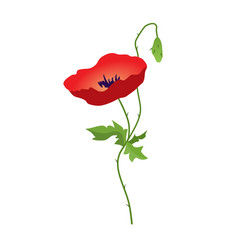 AMERICAN LEGION AUXILIARY - DEPARTMENT OF ALABAMA PO Box 606 -MONTGOMERY, AL 36101Poppy Order FormDatePOPPIES ARE HANDMADE BY VETERANS.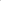 PLEASE ALLOW A MINIMUM OF 2 WEEKS FOR PROCESSNG.Due date required — if no date listed, poppies will be shipped ASAP.We would like our poppies by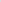 	Month	Day	YearSend to                                                                                                                                                 PLEASE PRINT LEGIBLYStreet Address													City/State/Zip                                                                                                	Phone # 	Email Address_______________________________________________ PLEASE PRINT LEGIBLY 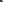 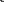 Poppy Prices and Postage Chart listed below.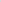 	Quantity: ________		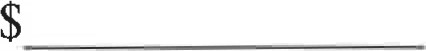     	Postage: __________	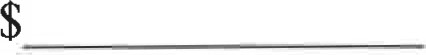     TOTAL remittance.	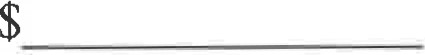 Check payable to: ALA-Dept of ALABAMAMail to: ALA-ALABAMA, PO Box 606. Montgomery, Alabama 36101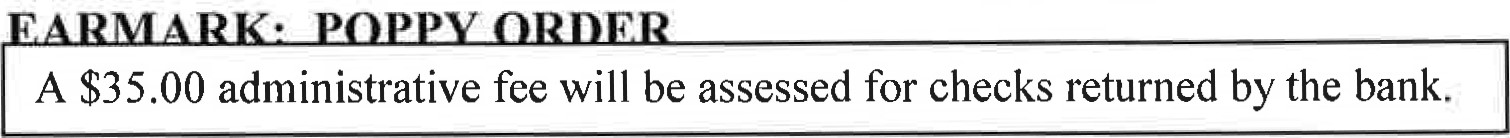           Small Poppy Prices		Postage      Quantity (sold in bundles of 25)	# of Poppies	Postage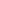 100 - $15.00	800 - $120.00	1-1000	$20.00200 - $30.00	900 - $135.00	1001-2500	$23.00300 - $45.00	1000 - $150.00	2501-5000	$27.00400 - $60.00	1500 - $225.00	5001-9999	$38.00	500 - $75.00	2000 - $300.00	10,000 +	Actual Cost Via USPS600 - $90.00	2500 - $375.00		(invoiced at time of delivery)700 - $105.00	3000 - $450.00In purchasing this item, you acknowledge that 100% of the proceeds of poppy sales will go towards the welfare of veterans, active military personnel, and their families where financial or medical need is evident.OFFICE USE ONLYemailed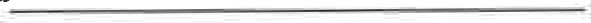 Poppies sent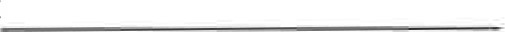 PLEASE NOTEMistakes happen; therefore, check your order immediately upon arrival to make sure you have the number of poppies you paid for.Adjustments will only be made within 2 weeks of delivery.